MINISTERUL EDUCAȚIEI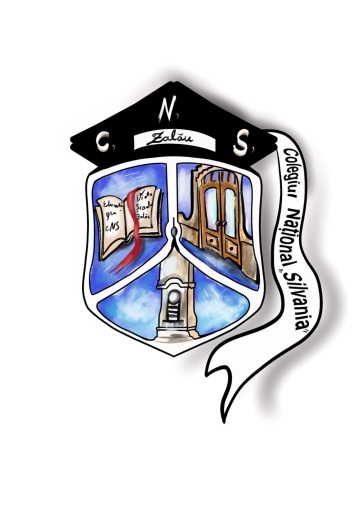 COLEGIUL  NAŢIONAL  "SILVANIA"  Zalău, str. Unirii, Nr.1;Tel.:0260/612598; Fax: 0260/612186 e-mail:colegiul_zalau@yahoo.comPagina web: www.cnszalau.roPROGRAMUL NAŢIONAL DE PROTECŢIE SOCIALĂ„BANI DE LICEU” - An școlar 2022-2023ACTE NECESARE:1. CERERE TIP (de la diriginte) se completează şi se înregistrează în perioada 15 SEPTEMBRIE – 25 SEPTEMBRIE 2022 (nu se completează venitul);2. Declaraţie COMPONENŢA familiei şi OCUPAŢIA fiecărui membru;3. Copie după actul de identitate pentru fiecare membru al familie;4. Acte doveditoare, în original, cu VENITUL BRUT LUNAR realizat de fiecare membru al familiei (unde e cazul) pe lunile IUNIE, IULIE, AUGUST 2022 (adeverință venit brut lunar, cupon pensie, cupon șomaj, declarație notar pentru cei care nu  realizează venituri și au împlinit 18 ani, cu excepția studenților)	NU se iau în considerare următoarele venituri: alocaţia de stat, alocaţia suplimentară pentru familiile cu mulți copii, bursele școlare și universitare, ajutor de șomaj și ajutorul social privind venitul minim garantat.5. Copie după certificatul de deces (în cazul copiilor orfani de un părinte sau de ambii părinţi)6. Certificat medical- în cazul elevilor care suferă de bolile precizate în cerere7. Adeverinţă venit agricol de la Primărie în care să se precizeze ( dacă există ) venitul agricol anual saulunar pe familie sau membru de familie (indiferent daca are sau nu venit);8. Adeverinţă de venit fiscal (de la ANAF pe anul 2022);9. Anchetă socială de la Primărie din care să rezulte veridicitatea declaraţiilor de venit şi a celor referitoare la bunurile familiei ( 26 septembrie - 7 octombrie 2022);10. Adeverinţă eliberată de unitatea şcolară din care să rezulte media generală şi numărul absenţelor nemotivate acumulate de elev în anul şcolar 2021-2022;11. Adeverinţă de elev/student (pentru fraţi ai elevului care solicită bani de liceu).OBSERVAŢII: Venitul mediu brut lunar/membru de familie realizat în ultimele 3 luni să nu depăşească 500 leiCererile se înregistrează până la data de  25.09.2022Diriginţii care primesc dosarele, vor confrunta actele în original cu copiile, iar pe acestea din urmă vor trece menţiunea “conform cu originalul” pe fiecare pagină, sub care vor semna atât primitorul, cât și solicitantulDosarele complete se predau diriginților, iar aceștia le predau doamnei prof. Pop Ștefania Termen: 7 octombrie 2022Nota : pot păstra bursa elevii cu un număr mai mic de 20 absențe nemotivateBeneficiarii  Programului  național de protecție socială "Bani de liceu" pot beneficia în acelaşi timp şi de bursă de merit/performanță/studiu/ajutor social.  Comisia de burse Bani de liceu